Voorraadkaart                                                                                 Terra Groot                                                                                                           Groene akker 15                                                                                                           1234AA MeppelArtikelomschrijving:                                         artikelnummer: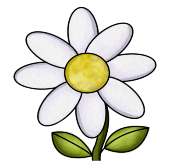 Terra GrootInkoopprijsverkoopprijsMaximum voorraadMinimum voorraadbesteleenheiddatumomschrijvingbijafsaldo